ქირურგიულ  სპეციალობათა მედიცინის  განყოფილებაალექსანდრე  ცალუღელაშვილი - განყოფილების ხელმძღვანელი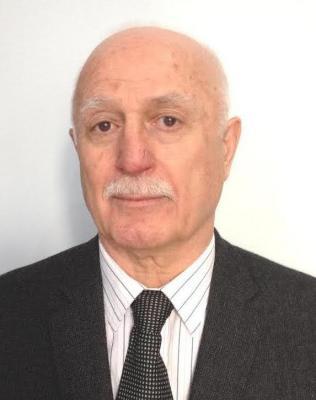 დაიბადa 1945წ. 14 სექტემბერს ს. ზარიძეებში თიანეთის რაიონში. საშუალო განათლება მიიღო თიანეთის რაიონის სოფელ ტუშურებში სამხედრო სავალდებულო სამსახურის დამთავრების შემდეგ ჩაირიცხa ხაბაროვსკის სამედიცინო ინსტიტუტში სამკურნალო ფაკულტეტზე რომლიც დაამთავრა 1971 წ. სამედიცინო საქმიანობა დაიწყო ქ. ვიაზიმსკსი ზოგად ქირურგიულ განყოფილებაშიორდინატორის თანამდებობაზე, გარკვეული პერიოდის შემდეგ ასრულებდa განყოფილების . გამგის მოვალეობას. 1973 წ. მუშაობდა ქ. ბირაში საოლქთაშორის მრავალპროფილიან საავადმყოფოში ჯერ ექიმ-ორდინატორად, შემდეგ კი მთავარ სპეციალისტად. 1979წ. მუშაობდა საქართველოს . ონკოლოგიის სამეცნიერო ცენტრში თორაკო-აბდომინურ კლინიკაში ორდინატორად, შემდეგში –განყოფილების გამგის თანამდებობაზე. 1994 წლამდე თორაკალურ კლინიკაში ხელმძღვანელობდა სამეცნიერო ჯგუფს,რომელიც იკვლევდა საყლაპავისა და კუჭის პროქსიმალური ნაწილის კიბოს 1994 წ. მეორე ნახევრიდაn ხელმძღვანელობდa გასტროენტეროპროქტოლოგიურ კლინიკას, ერთი წლის შემდგომ კი ხელმძღვანელობდa ახლად ჩამოყალიბებულ აბდომინურ კლინიკას სადაც ყოველ წელს წარმოებდა 350-400 ოპერაცია. 2013 წ. მარტის თვიდან მოღვაწეობდა ჯერ აბელოფის სახელობის, შემდგომ კი ნიუ-ვიჟენ საუნივერსიტეტო ჰოსპიტალში- ქირურგიული კლინიკის ხელმძღვანელად.ამ კლინიკაში ექვსი წლის განმავლობაში შესრულდა 13000 მეტი ოპერაციაზე (ზოგად ქირურგიული, თავ-კისრის პათოლოგიით, გულმკერდის პათოლოგიით, გინეკოლოგიური, უროლოგიური, ტრავმატოლოგიური, რბილი ქსოვილების და ძვლების სიმსივნური, მამოლოგიური პათოლოგიით და სხვა). ამ კლინიკაში უშუალოდ მისი მონაწილეობით დაინერგა „ ჰიპეკის“ მეთოდით მკურნალობა, ასევე, ინტრაოპერაციული სხივური თერაპია. დიდი სამუშაო მიმდინარეობს დაავადების ნაადრევი გამოვლინების მიზნით,რომლის დროსაც ხშირად სამედიცინო პერსონალი მიემგზავრება პროფილაქტიკურ შემოწმებაზე., ასევე ხშირადუწევდა სატელევიზიო გამოსვლებში მონაწილეობა და ჩართულიიყო სტუდენტთა სწავლების პროცესში გამოქვეყნებული აქვს 250 მეტი, სამეცნიერო ნაშრომი აქედან 6 მონოგრაფია. ბოლო მონოგრაფია „მუცლის ღრუს ონკოლოგიური დაავადებების სასწრაფო გადაუდებელი ქირურგია“გამოცემული იყო 2015 წელს. ამ ეტაპზე აგრძელებs მოღვაწეობას საუნივერსიტეტო კლინიკაში, არის ნიუ-ვიჟენ საუნივერსიტეტო ჰოსპიტლის აკადემიური საბჭოს თავმჯდომარე, ასევე სადისერტაციო სამეცნიერო საბჭოს თავმჯდომარე. 1983 წელს დაიცვa საკანდიდატო სამეცნიერო დისერტაცია ,ხოლო 1994 წელს სადოქტორო დისერტაცია.1998 წელს გახდა სახელმწიფო პრემიის ლაურეატი ონკო-პლასტიკურ ქირურგიაში. 2000 წელს გახდa ღირსების ორდენის კავალერი. 2016 წელს გახდa მედიცინის სამეცნიერო აკადემიის აკადემიკოსი. არის თიანეთის საპატიო მოქალაქე. მისი ხელმძღვანელობით დაცულია 8 დისერტაცია,შოთა ჯაფარიძე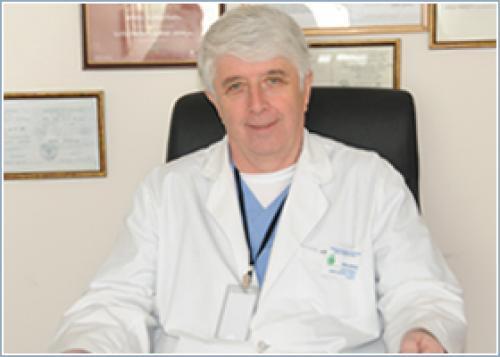 დაბადების თარიღი და ადგილი: 20.10.46..1953-1963 ონი განათლება: კვაშხეთის საშუალო სკოლა, დაამთავრა ვერცხლის მედალზე. .1963-1969 თბილისის სახელმწიფო სამედიცინო ინსტიტუტის სამკურნალო ფაკულტეტი; 1969-1970 ზოგადი ქირურგიისა და ოტორინოლარინგოლოგიის კვალიფიკაციის კურსები; 1975-1979 ქ.თბილისის ექიმთა დახელოვნების ინსიტუტის ყელ-ყურ-ცხვირის კათედრის ასპირანტი; 1979 მოსკოვის ყელ-ყურ-ცხვირის სნეულებათა ინსტიტუტში დაიცვა საკანდიდატო დისერტაცია თემაზე: Реабилитация больных хроническим гнойным средним отитом с тяжолим нарушениями слуховой функций при помощи имплантируемых акустических устроиств (колумелизирующих и экранирующих протезов). მიენიჭა მედიცინის მეცნიერებათა კანდიდატის სამეცნიერო ხარისხი; 1993 მოსკოვის ყელ-ყურ-ცხვირის სნეულებათა ინსტიტუტში დაიცვა სადოქტორო დისერტაცია თემაზე: Механо-Электроакустическое протезирование тяжолых форм кондуктивной и смешенной тугоухости при откритой барабанной полости მიენიჭა მედიცინის მეცნიერებათა დოქტორის სამეცნიერო ხარისხი. 1987-1988 უნგრეთში სტაჟირება 10 თვე; ბუდაპეშტის ექიმთა დახელოვნების ინსტიტუტი, ოტორინოლარინგოლოგიის კლინიკა 1992 ამერიკის შეერთებულ შტატებში სტაჟირება 3 თვე; ჩიკაგოს უნივერსიტეტის ოტორინოლარინგოლოგიური კლინიკა 1998 ავსტრია-გერმანია სტაჟირება 3 თვე. ინსბურგის და დრეზდენის უნივერსიტეტების ოტორინოლარინგოლოგიური კლინიკები სამეცნიერო ხარისხი და წოდება: 1979 მიენიჭა მედიცინის მეცნიერებათა კანდიდატის სამეცნიერო ხარისხი; 1993 მიენიჭა მედიცინის მეცნიერებათა დოქტორის სამეცნიერო ხარისხი. 1993-1999 თსსუ ყელ-ყურ-ცხვირის კათედრის პროფესორი; 1999 წლიდან დღემდე თსსუ ყელ-ყურ-ცხვირის დეპარტამენტის სრული პროფესორი. სამუშაო გამოცდილება 1970-1987წ.წ. ბოლნისის რაიონული საავადმყოფოს ექიმი ოტორინოლარინგოლოგი 1987-1993 მარნეულის სარაიონოთაშორისო საავადმყოფოს ყელ-ყურ-ცხვირის განყოფილების გამგე; 3. 1993-1999 თსსუ ყელ-ყურ-ცხვირის კათედრის პროფესორი; 1999 წლიდან დღემდე თსსუ ყელ-ყურ-ცხვირის დეპარტამენტის სრული პროფესორი. 2010 წლიდან ყელ-ყურ-ცხვირის სნეულებათა ეროვნული ცენტრის ჯაფარიძე-ქევანიშვილის კლინიკის დირექტორი 1993 წლიდან დღემდე საქართველოს ჯანმრთელობის დაცვის სამინისტროს მთავარი ოტორინოლარინგოლოგი 2000 წლიდან დღემდე საქართველოს ჯანმრთელობის დაცვის ექსპერტი ოტორინოლარინგოლოგიაში სამეცნიერო ინტერესების სფერო პროფესორ შოთა ჯაფარიძის სამეცნიერო მოღვაწეობა ეძღვნება ოტორინოლარინგოლოგიის პრობლემურ საკითხებს. იგი გახლავთ 57 სამეცნიერო შრომის, 4 გამოგონების და 1 მონოგრაფიის ავტორი. ჯერ კიდევ გასული საუკუნის 70-იან წლებში, როდესაც ყურის რეკონსტრუქციული ქირურგიის დონე ზოგიერთი პათოლოგიის დროს ვერ წყვეტდა სმენის დაქვეითების პრობლემას, მან შექმნა მექანოპროტეზირების საკუთარი მეთოდი მრგვალი სარკმლის ეკრანირების მეშვეობით. მის მიერ საქართველოში დაინერგა მთელი რიგი სიახლეები, როგორიცაა სმენის ორგანოს მექანოპროტეზირება, ცხვირისა და მისი დანამატი წიაღების ენდოსკოპიური ქირურგია, ოტოსკლეროზის დროს ნაკლებ ინვაზიური სტაპედოტომიის მეთოდი, შუა ყურის რეკონსტრუქციული ქირურგიის თანამედროვე მეთოდები. განსაკუთრებით აღსაღნიშნავია, რომ მის მიერ 1999 წელს კავკასიაში პირველად დაინერგა კოხლეარული იმპლანტაციის ოპერაცია სრული სიყრუისა და ყრუმუნჯობის დროს. შემუშავდა ამ ოპერაციის დროს სახის ნერვთან უსაფრთხო მიდგომის მეთოდი სახის ნერვის მონიტორის გამოყენების გარეშე. სხვადასხვა ტიპის ფორუმებში მონაწილეობა მონაწილეობდა მრავალი საერთაშორისო სიმპოზიუმის, კონგრესის, ყრილობის მუშაობაში: პედაგოგიური მოღვაწეობა 1. 1993-1999 თსსუ ყელ-ყურ-ცხვირის კათედრის პროფესორი; 1999 წლიდან დღემდე თსსუ ყელ-ყურ-ცხვირის სნეულებათა კათედრის სრული პროფესორი დეპარტამენტის ხელმძღვანელი. 1999 წლიდან ოტორინოლარინგოლოგიაში რეზიდენტურის პროგრამის ავტორი და პროგრამის დირექტორი მისი ხელმძღვანელობით დაცული იქნა შვიდი საკანდიდატო და ერთი სადოქტორი დისერტაცია. არის მრავალი რეცენზიის ავტორი. არის ოტორინოლარინგოლოგიაში რეზიდენტურის პროგრამის ავტორი და პროგრამის დირექტორი. სამეცნიერო-საგრანტო პროექტებში მონაწილეობა: მონაწილეობდა საქართველოს ჯანმრთელობის დაცვის სამინისტროს საგრანტო პროექტში “ცხვირისა და ცხვირის დანამატი წიაღების ენდოსკოპიური დიაგნოსტიკა და ქირურგიული მკურნალობა” 1997წელი პროფესიული და სამეცნიერო ორგანიზაციების წევრობა საქართველოს ოტორინოლარინგოლოგიის ასოციაციის ვიცე პრეზიდენტი; საქართველოს მედიცინის მეცნიერებათა აკადემიის აკადემიკოსი; ამერიკის ოტორინოლარინგოლოგიის და თავისა და კისრის ქირურგიის აკადემიის საერთაშორისო წევრი; ევროპის ოტოლოგთა და ოტონევროლოგთა აკადემიის რეგიონალური მდივანი; გერმანიის ოტორინოლარინგოლოგიის და თავისა და კისრის ქირურგიის ასოციაციის წევრკორესპონდენტი. ენების ცოდნა: ქართული_მშობლიური; ინგლისური და რუსული_თავისუფლად; გერმანული_სპეციალურ ლიტერატურას კითხულობს ლექსიკონის გარეშე, არასპეციალურ ლიტერატურას_ლექსიკონის დახმარებით პუბლიკაციების რაოდენობა: 57 შრომა 4 გამოგონების ავტორი, 1 მონოგრაფია “კოხლეარული იმპლანტაცია საქართველოში: თეორიული და პრაქტიკული ძალისხმევები” სხვა ინფორმაცია: 2002 წელს დაჯილდოვდა ღირსების ორდენით. 2012 წელს მიენიჭა სახელმწიფო პრემია. 2013 წელს არჩეული იქნა საქართველოს ეროვნული მეცნიერებათა აკადემიის აკადემიკოსად.ნიკოლოზ კინტრაია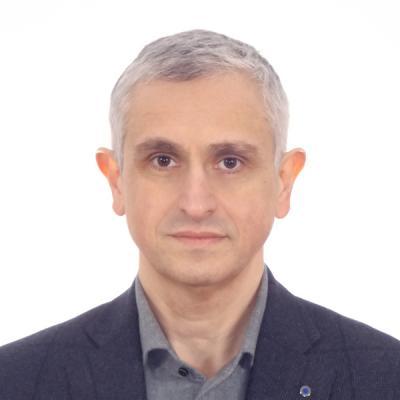 დაბადების თარიღი: 10 მაისი 1969 წელი. განათლება: უმაღლესი სამედიცინო (თსსუ სამკურნალო ფაკულტეტი) პროფესია: მეან-გინეკოლოგი სამეცნიერო ხარისხი: მედიცინის მეცნიერებათა დოქტორი. 1997წ. საკანდიდატო დისერტაცია თემაზე „ნაადრევი მშობიარობის პროგნოზირება და პათოგენეზური მკურნალობის გავლენა ბიოლოგიური მემბრანის ფუნქციურ მდგომარეობაზე“. 2001წ. სადოქტორო დისერტაცია თემაზე „ორსულობის დრომდე მიუტანლობის მოლეკულური საფუძვლები და სამედიცინო დახმარების ორგანიზაცია საქართველოში“ სამეცნიერო წოდება: პროფესორი. საქართველოს მედიცინის მეცნიერებათა აკადემიის აკადემიკოსი. თანამდებობა: თსსუ მეანობა-გინეკოლოგიის დეპარტამენტის ხელმძღვანელი. პროფესორი თსსუ მეანობა-გინეკოლოგიის სარეზიდენტო პროგრამის დირექტორი თსსუსთან არსებული ემორის უნივერიტეტის კლერკშიფის პროგრამ დირექტორი საქართველოს მეან-გინეკოლოგტა და პერინატოლოგთა ასოციაციის პრეზიდენტი. საქართველოს სამედიცინო პროფესიული ასოციაციების გაერთიანების თავმჯდომარე საქართველოს ჯანმრთელობის დაცვის სამინისტროს ექსპერტი მეანობა-გინეკოლოგიაში ჩაჩავას კლინიკის გინეკოლოგიური სექტორის ხელმძღვანელი კვალიფიკაცია: 1996წ. სტაჟირება გერმანიაში, მიუნხენი, კლინიკა გროსჰადენი 1997-98წწ. Research Scholar აშშ. ლუიზიანას სახ. სამედიცინო უნივერსიტეტის სამედიცინო ცენტრი. 2000წ. სტაჟირება იაპონიაში.tოკიოს უნივერსიტეტის სამედიცინო ცენტრი. 003წ. სტაჟირება რუსეთში. რიაზანის სამედიცინო ინსტიტუტის ენდოსკოპიური ქირურგიის ცენტრში. 2005წ. სტაჟირება საფრანგეთში. კლერმონ-ფრანის ლაპაროსკოპიული ქირურგიის საერთაშორისო სამედიცინო ცენტრი 2007წ. სტაჟირება საფრნგეთი. სტრაზბურგის ლუი პასტერის სახელობის სამედიცინო უნივერსიტეტის ენდოსკოპიური ქირურგიის სამედიცინო ცენტრი. 2011წ. კლერმონ ფერანის უნივერსიტეტის ევროპული დიპლომი ლაპაროსკოპიული ოპერაციების წარმოებისათვის. პროფესიული ინტერესის სფერო: გინეკოლოგიური ოპერაციები, პერინატოლოგია მიმდინარე სამეცნიერო კველვები: სტრესი და ორსულობა. ორსულობის დროს ჩატარებული არასამენო ოპერაციების ზეგავლენა ნაყოფის მდგომარეობაზე უცხო ენა: ინგლისური, რუსულიზვიად ხელაძე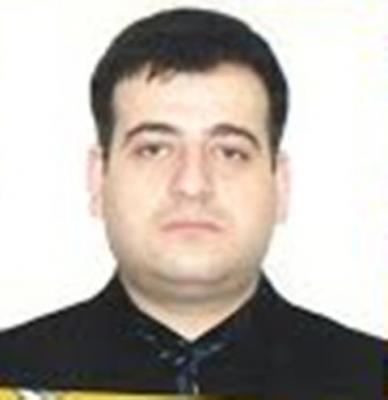 დაიბადა 1985 წლის 16 ივნისსს.ქ.თბილისის N163 საშუალო სკოლა და საქართველოს კრიტიკული მედიცინის ინსტიტუტი დაამთავრა წარჩინებით. სტაჟირება აქვს გავლილი (International Haus Sertificateda 2006, Sabit Hospital Administration Program”, Unaited States Department of Americe-2012,) პროგრამებში, აგრეთვე ვაშინგტონის, ფლორიდის, პენსილვანიის, ტამპას უნივერსიტეტების კრიტიკული მედიცინის კლინიკებში. 2008წ დაიცვა დისერტაცია ფილოსოფიის დოქტორის აკადემიური ხარისხის მოსაპოვებლად მედიცინაში, ხოლო . 2009 წელს მიენიჭა კრიტიკული მედიცინის ექიმის სერტიფიკატი. 2005-2006წ მუშაობდა თბილისის სახელმწიფო სამედიცინო უნივერსიტეტის ცენტრალური საუნივერსიტეტო კლინიკის უცხოეთთან ურთიერთობის სამსახურის სპეციალისტად. 2006წ-2009წ-იყო კრიტიკული მედიცინის ინსტიტუტის “ავადმყოფის მოვლის პროგრამის” პედაგოგი, 2009წ-2011წ-იმავე ინსტიტუტის “კრიტიკული მედიცინის პროგრამის” ასისტენტ პროფესორი, ხოლო 2011წ-2014წ–იმავე ინსტიტუტის კრიტიკული მედიცინის “პროგრამის ასოცირებული პროფესორი.2015წ.–დღემდე-კი ამ ინსტიტუტის დირექტორის მოადგილე. კრიტიკული მედიცინის სამსახურის უფროსი და სრული პროფესორია. იმავდროულად 2009წ-2016წ. იყო თბილისის სახელმწიფო სამედიცინო უნივერსიტეტის მოწვეული პედაგოგი და კითხულობდა ლექციებს და ატარებდა პრაქტიკულ მეცადინეობებს ქართულ და ინგლისურენოვან სექტორზე. 2010-დღემდე არის კრიტიკული მედიცინის ინსტიტუტში“კრიტიკული მედიცინის”და “ანესთეზიოლოგია და რეანიმატოლოგიის” რეზიდენტურის სახელმწიფო პროგრამების ლოკალური ხელმძღვანელი და იგივე როლს ასრულებდა თბილისის სახელმწიფო უნივერსიტეტში არსებულ “კრიტიკული მედიცინის” რეზიდენტურის სახელმწიფო პროგრამაში. მისი ხელმძღვანელობით დაცულია მედიცინაში ფილოსოფიის დოქტორის აკადემიური ხარისხის მოსაპოვებელი ორი დისერტაცია. ის არის 597 სამეცნიერო შრომის ავტორი მათ შორის 5 სახელმძღვანელოა, 3 მონოგრაფია და 4 პატენტი. 2015წ- დღემდე-ის არის ჟურნალ ,,CriticalСare&CatastropheMedicine“ სარედაქციო კოლეგიის წევრი.Aასევე 2016წ–დღემდე ის არის თბილისის ყოველწლიური საერთაშორისო სამეცნიერო სიმპოზიუმის „ New Steps in Critical Care&Catastrophe Medicine” მდივანი, ხოლო 2017წ იყო მსოფლიოს აკადემიათაშორისო თანამშრომლობა ჯანმრთელობისათვის პირველი საერთაშორისო სამუშაო შეხვედრის გენერალური მდივანი. ამასთან 2015 წლიდან დღემდე–ის არის კატასტროფათა და კრიტიკულ მდგომარეობათა მედიცინის საქართველოს ასოციაციის ვიცე–პრეზიდენტი.ის აგრეთვე არის ინტენსიური და კრიტიკული ზრუნვის ასოციაციების მსოფლიო ფედერაციის, ინტენსიური ზრუნვის ევროპის საზოგადოების და გლობალური ალიანსი სეფსისისათვის ორგანიზაციის წევრი, მონაწილეობდა ინტენსიური და კრიტიკული ზრუნვის ასოციაციების მსოფლიო ფედერაციის მულტიცენტრული საერთაშორისო სამეცნიერო პროექტების“ICON”(2015წ) და“EPIC-3”(2016წ)საქართველოს კრიტიკული მედიცინის ინსტიტუტში მიმდინარე სამუშაოებში.ასევე მონაწილეობდა ინტენსიური ზრუნვის ევროპის საზოგადოების მულტიცენტრული საერთაშორისო სამეცნიერო პროექტის ,,Pneumonia Inspire“ საქართველოს კრიტიკული მედიცინის ინსტიტუტში მიმდინარე სამუშაოებში. ის სრულყოფილად ფლობს Windows,MicrosoftOffice,AdobeDreamweaver პროგრამებს. აგრეთვე და რუსულ და ინგლისურ ენებსგია თომაძე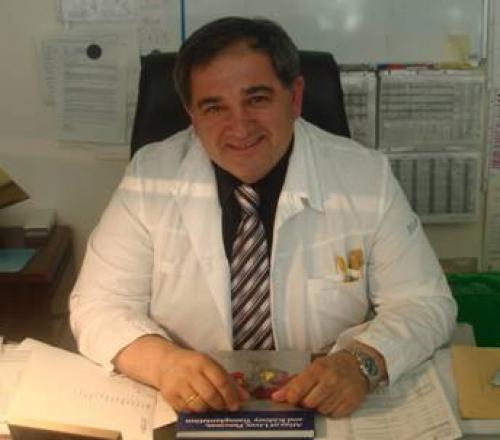 მედიცინის მეცნიერებათა დოქტორი, პროფესორი საქართველოს მედიცინის მეცნიერებათა აკადემიის აკადემიკოსი დაიბადა 1955 წელს. 1975 წელს დაამთავრა თბილისის 75-ე საშუალო სკოლა ოქროს მედალზე, 1978 წელს - თბილისის სახ. სამედიცინო ინსტიტუტის სამკურნალო ფაკულტეტი წითელ დიპლომზე. 1979-84 წლებში მოსკოვის ქირურგიის საკავშირო სამეცნიერო ცენტრში გაიარა კლინიკური ორდინატურისა და ასოპირანტურის სრული კურსი სპეციალობით „ზოგადი ქირურგია“ და დაიცვა საკანდიდატო დისერტაცია თემაზე „პანკრეასის სადინრების ოკლუზიის კლინიკური გამოყენების ექსპერიმენტული დასაბუთება“. 1988-89 წწ გაიარა სტაჟირება აშშ-ში, მინესორის უნივერსიტეტის ქირურგიულ კლინიკაში, სადაც ჩაატარა კლინიკურ-ექსპერიმენტული კვლევა გართულებული შაქრიანი დიაბეტის დროს თირკმლისა და პანკრეასის კომბინირებული გადანერგვის შესახებ, რის საფუძველზეც 1993 წელს თბილისში დაიცვა სადოქტორო დისერტაცია. 1984 წლიდან ეწევა კლინიკურ და აკადემიურ და სამეცნიერო მუშაობას თბილისის სახ. სამედიცინო ინსტიტუტის ქირურგიის კათედრაზე თბილისის პირველი კლინიკური საავადმყოფოს გადაუდებელი ქირურგიის ცენტრის ბაზაზე. 1996 წლიდან დღემდე არის ამ საავადმყოფოს ტერიტორიაზე არსებული გადაუდებელკი ქირურგიისა და ტრავმატოლოგიის ცენტრის ზოგადქირურგიული დეპარტამენტის დირექტორი. 1997 წელს დაარსა საქართველოს ტრანსპლანტოლოგთა ასოციაცია. არის მაღალი სამედიცინო ტექნოლოგიების ცენტრის ტრანსპლანტაციის დეპარტამენტის ხელმძღვანელი (2017 წლიდან), თსსუ ქირურგიის N2 დეპარტამენტის ხელმძღვანელი, თსსუ წარმომადგენლობითი საბჭოს სპიკერი, საქართველოს მუხაძის ქირურგთა ასოციაციის პრეზიდენტი (2017 წლიდან). სხვადასხვა დროს იყო საქ. ჯანდაცვის სამინისტროს მთავარი ქირურგი, ტრანსპლანტაციის საბჭოს თავმჯდომარე. ამჟამად არის ევროსაბჭოს ექპერტთა კომიტეტის წევრი ტრანსპლანტაციაში, გადაუდებელ ქირურგთა საერთაშორისო საზოგადოების წევრი, ევროპისა და საერთაშორისო ტრანსპლანტაციური საზოგადოებების წევრი, ქირურგთა ინტერნაციონალური კოლეჯის წევრი. გავლილი აქვს სტაჟირებები ორგანოთა ტრანსპლანტაციის მიმართულებით: აშშ-ში (1988-89 წწ), თურქეთი, იზმირის კენტის ჰოსპიტლის ტრანსპლანტოლოგიური კლინიკა, ღვიძლის გადანერგვა (2011 წ.); შვეიცარია, ჟენევის საუნივერსიტეტო კლინიკა, ღვიძლის გადანერგვა (2007 წ.); მიღებული აქვს სახელმწიფო სერთიფიკატები: ზოგად ქირურგიაში, ჯანდაცვის ორგანიზაციაში, ნებართვები სუბსპეციალობებში: ენდოკრინული ქირურგია, ქირურგიული ონკოლოგია, ენდოსკოპიური ქირურგია, ტრანსპლანტოლოგია. ენების ცოდნა: ქართული, რუსული, ინგლისური. პროფესიული შეხვედრები: 60-ზე მეტ ნაციონალური და ინტერნაციონალური შეხვედრის მონაწილე. საერთაშორისო კლინიკურ კვლევებში მონაწილეობა: 5 საერთაშორისო კლინიკური კვლევის უფროსი მკვლევარი (2005-2017). აქვს 3 GCP (Good Clinical Practice) სერთიფიკატი (2011, 2011, 2008), გაცემული ლონდონის მედიცინის სკოლის მიერ. არის ევროპის ტრანსპლანტოლოგთა ასოციაციის ჟურნალის „Organs, Tissues & Cells“ სარედაქციო საბჭოს ნაციონალური წარმომადგენელი საქართველოდან, იმპაქტფაქტორიან საერთაშორისო ჟურნალის “TRANSPLANTATION” პიერ რევიუ ჯგუფის წევრი, იმპაქტფაქტორიანი საერთაშორისო ჟურნალის ,, WORLD SOCIETY OF EMERGENCY SURGEONS” პიერ რევიუ ჯგუფის წევრი, საერთაშორისო ელექტრონული ჟურნალის MEDICINE პიერ რევიუ ჯგუფის აკადემიური რედაქტორი 2015 წლიდან დღემდე არის საქართველოს მეცნიერებათა ეროვნული აკადემიის პრეზიდიუმთან არსებული ტრანსპლანტაციის კომისიის თავმჯდომარე. 1993 წელს მიღებული აქვს მედალი “საბრძოლო დამსახურებისთვის” საქართველოს ტერიტორიული მთლიანობისთვის ბრძოლებში სამხედრო ქირურგად მონაწილეობისთვის. 2000 წელს - თბილისის გრ. მუხაძის სახელობის ქირურგიული საზოგადოების მედალი საქართველოს ქირურგიის განვითარებაში გაწეული წვლილისთვის. 2012 წელს მიღებული აქვს ღირსების ორდენი (N 251).ნოდარ ლომიძე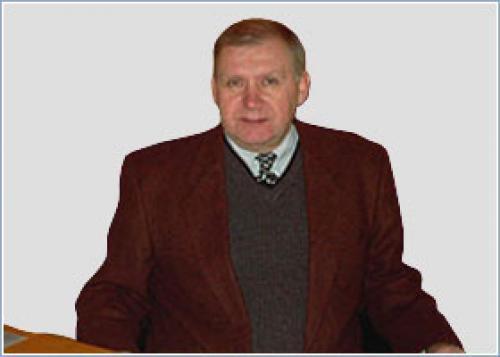 დაბადებული: 1948 წლის 29 თებერვალს ქუთაისში, საქართველო. განათლება: 1955-1966 წ.წ. _ თბილისის 55-ე საშუალო სკოლა. ოქროს მედალი. 1966-1972 წ.წ. _ თბილისის სახ. სამედიცინო ინსტიტუტი. წარჩინების დიპლომი #000777. 1972-1975 წ.წ. _ თბილისის სახ. სამედიცინო ინსტიტუტი_ასპირანტი. 1978 წელს _ მედიცინის მეცნიერებათა კანდიდატი. 1983 წელს _ მოსკოვის #1 სამედიცინო ინსტიტუტი_ჰოსპიტალურ ქირურგიაში კვალიფიკაციის ასამაღლებელი კურსების მსმენელი. 1989-1992 წ.წ._ თბილისის სახ. სამედიცინო ინსტიტუტის დოქტორანტი. მოსკოვის მე-2 სამედიცინო ინსტიტუტის ზოგადი ქირ. კათედრა. 1992 წელს _ მედიცინის მეცნიერებათა დოქტორი. 1994 წელს _ დოცენტის სამეცნიერო-პედაგოგიური წოდება 1995 წელს _ პროფესორის სამეცნიერო-პედაგოგიური წოდება პროფესიული საქმიანობა: 1975-1978 წ.წ._ ა.ნათიშვილის სახ. ექსპერიმენტული მორფოლოგიის ინსტიტუტის უმც. მეცნ. თანამშრომელი 1979-1979 წ.წ._ თბილისის #1 პოლიკლინიკის ექიმი-ქირურგი. 1979-1980 წ.წ._ რესპუბლიკური ცენტრალური კლინიკური საავადმყოფოს ქირურგი_ორდინატორი. 1980-1989 წ.წ._ თბილისის სახ. სამედიცინო ინსტიტუტის ჰოსპიტალური ქირურგიის კათ. ასისტენტი. 1992-1993 წ.წ._ თბილისის სახ. სამედიცინო ინსტიტუტის ჰოსპიტალური ქირურგიის კათ. დოცენტი. 1992-1994 წ.წ._ თბილისის სახ. სამედიცინო ინსტიტუტის სამკურნალო ფაკულტ. დეკანის მოადგილე. 1993-1995 წ.წ._ თბილისის სახ. სამედ. უნივერსიტეტის ჰოსპიტალური ქირურგიის კათ. პროფესორი. 1994-1998 წ.წ._ თბილისის სახ. სამედიცინო უნივერსიტეტის პრორექტორი. 1995-წლიდან_ თბილისის სახ. სამედიცინო ინსტიტუტის (ჰოსპიტალური ქირურგიის) ქირურგიულ სნეულებათა #1 კათედრის გამგე, მიმართულების სრული პროფესორი/პროფესორი. 1998_2008 წწ._ საქარტველოს ქირურგთა ასოციაციის პრეზიდენტი. 2009 წლიდან საქართველოს ქირურგთა ასოციაციის ვიცე-პრეზიდენტი. 1999-2006 წ.წ._ თსსუ პროფილური(ქირურგიაში) სადისერტაციო საბჭოს წევრი. 1999 წლიდან._ საქართველოს სასერტიფიკაციო გამოცდების თავმჯდომარე ქირურგიაში. 2002 წლიდან_ საქართველოს მედიცინის მეცნიერებათა აკადემიის წევრი. 2002_2006 წ.წ._ თსსუ აკად. ნ.ყიფშიძის სახ. ცენტრ. კლინიკის ქირურგიის დეპარტ. ხელმძღვანელი. 2006_20015 წ.წ._ აკად, ნ.ყიფშიძის სახ. ცენტრ. საუნივერსიტეტო კლინიკის #1 ქირურგიის ხელმძღვანელი. 2004-2006 წ.წ._ საქართველოს სწავლულ ექსპერტთა საბჭოს (სეს-ის) მედიცინის და ფარმაციის დარგობრივი სექციის თავმჯდომარე. 2005 წლიდან _ ბიოეთიკის ეროვნული საბჭოს წევრი. 2005_წლიდან _თსსუ უწყვეტი პროფესიული განვითარების საბჭოს წევრი. 2005_2008 წ.წ. _ სახელმწიფო სერტიფიკატის მიმნიჭებელი საბჭოს წევრი. 2006 წლიდან_ საქართველოს სასერტიფიკაციო გამოცდების თავმჯდომარე ქირურგიაში. 2006 წლიდან_ თბილისის სახ. სამედიცინო უნივერსიტეტის #1 ქირურგიული დეპარტამებტის ხელმძღვანელი. ქირურგიულ სნეულებათა მიმართულების ხელმძღვანელი-სრული პროფესორი. 2007 წლიდან_ აკად. ნ.ყიფშიძის სახელობის ცენტალური საუნივერსიტეტო კლინიკის ქირურგიული სამსახურის უფროსი. 2007 წლიდან_ თსსუ დარგობრივი რეზიდენტურის “ზოგადი ქირურგია” პროგრამის დირექტორი. 2008 წლიდან _თსსუ დოქტორის აკადემიური ხარისხის მიმნიჭებელი საბჭოს წევრი 2008 წლიდან _თსსუ აკადემიური საბჭოს წევრი 2007 წლიდან_ კლინიკური პრაქტიკის ნაციონალური რეკომენდაციების გაიდლაინები) და დაავადების მართვის სახელმწუფო სტანდარტების (პროტოკოლები) შემუშავების, შეფასების და დანერგვის ეროვნული საბჭოს წევრი. 2008-XI წლიდან_საქართველოს ქირურგთა ასოციაციის ვიცეპრეზიდენტი. 2009-VI_2010-VI წ.წ._საქართველოს ექიმთა ასოციაციის პრეზიდენტი 2010 წლიდან _ საქართველოს შრომის, ჯანმრთელობის და სოციალური დაცვის სამინისტროსთან არსებული “პროფესიული განვითარების საბჭო”-ს წევრი. 2011.01.26_2011.01.09 თსსუ ა. ალადაშვილის სახ. საუნივერსიტეტო კლინიკის კლინიკური დირექტორი. 2013 წლიდან უსგ პროგრამის “ლაპაროსკოპული ქოლეცისტექტომია” (სახ. აკრედიტაციის # მპ2012-40) პროგრამის ხელმძღვანელი. საქართველოს შრომის, ჯანმრთელობის და სოციალური დაცვის სამინისტროსთან არსებული “პროფესიული განვითარების საბჭოს” 2013 წლის 19 ივლისის #8 სხდომის გადაწყვეტილება. 2015 წლიდან თსსუ, პირველი საუნუვერსიტეტო კლინიკიკა. ქირურგიული დეპარტამენტის ხელმძღვანელი 2015-2016 წწ თსსუ, პირველი საუნუვერსიტეტო კლინიკიკა. კლინიკური დირექტორი. 2017 წ. საქართველოს მეცნიერებათა ეროვნული აკადემიის, აკადემიაში საქართველოს უმაღლესი საგანმანათებლო და სამეცნიერო-კვლევითი დაწესებულებების ანგარიშების შეფასების ექსპერტი ქირურგიის დარგში. პუბლიკაციები: სამეცნიერო შრომები _ 162, მონოგრაფია: _ 2,გამოგონება: _ 2 სადოქტორო დისერტაციის კონსულტანტი _1 ,საკანდიდატო დისერტაციის ხელმძღვანელი _ 3, დოქტორის აკადემიური ხარისხის დისერტაციის ხელმძღვანელი _ 2,მიღებული აქვს მონაწილეობა 50-მეტ სამეცნიერო კონრესის,კონფერენციისა და სხვა სამეცნიერო ღონისძიების მუშაობაში. პროფესიული ასოციაციების წევრობა: 1995 წლიდან – აკად. გრ. მუხაძის სახ. ქირურგიული საზოგადოების გამგეობის წევრი. 1996 წლიდან _ პარენტერალური და ენტერალური კვების საერთაშორისო ასოციაციის წევრი. 1997 წლიდან _ член ассоциации хирургов имени Н.И. Пирогова. 1998 წლოდან _ член международной ассоциации хирургов-гепатологов. 1998 _ 2008წ.წ. _ საქართველოს ქირურგთა ასოციაციის პრეზიდენტი. 1998 წლიდან. Fellow of The International College of Surgeons in General Surgery. 1999 წლიდან _ საქართველოს ტრანსპლანტოლოგთა ასოციაციის წევრი. 1999 წლიდან _ ჟურნალ `ქირურგიის~ სარედაქციო საბჭოს წევრი. 2007 წლიდან _ ჟურნალ “ექსპერიმენტული და კლინიკური მედიცინა” სარედაქციო საბჭოს წევრი. 2008 წლიდან _ საქართველოს ქირურგთა ასოციაციის ვიცეპრეზიდენტი. 2009_2010წწ _ საქართველოს ექიმთა ასოციაციის პრეზიდენტი. კომპიუტერი: Windows 98, 2000, XP, Word, Power point, Internet ენები: ქართული, რუსული, ინგლისური.ზურაბ ხელაძე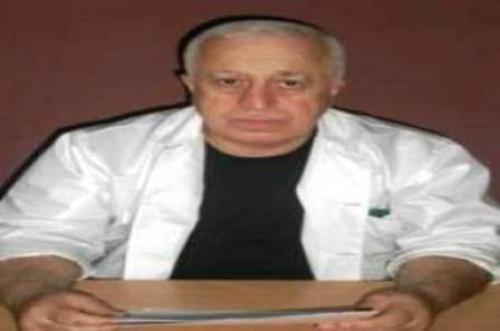 ზურაბ ხელაძე დაიბადა 1952 წელს,ოზურგეთის პირველი საშუალო სკოლა და თბილისის სახელმწიფო სამედიცინო ინსტიტუტის სამკურნალო ფაკულტეტი დაამთავრა წარჩინებით.1975-1978 წლებში სწავლობდა კლინიკურ ორდინატურაში იმავე ინსტიტუტის ანესთეზიოლოგია-რეანიმატოლოგიის კათედრაზე.საკანდიდატო დისერტაცია დაიცვა 1983 წელს,ხოლო სადოქტორო-1990 წელს (საბჭოთა კავშირის უმაღლესი საატესტაციო კომისიის მიერ მისი დაცვა და დაცვის მასალები გასაიდუმლოებული იყო).სტაჟირება აქვს გავლილი მოსკოვის (1978წ,1980წ,1985წ,1988წ,1989წ),კიევის(1990წ,1891წ),რომის (1991წ),ნიუ-იორკის(1992წ), ვაშინგტონის (1992წ),პეტერბურგის(1994წ),კაიროს(2005წ)მ ტოკიოსა(2014წ) და კრიტიკული მედიცინის სხვა წამყვან კლინიკებში ზურაბ ხელაძის საექიმო საქმიანობა მოიცავს აკად.ნ.ყიფშიძის სახელობის ცენტრალური კლინიკური საავადმყოფოს რეანიმაცია-ინტენსიური თერაპიის განყოფილების ექიმად (1978წ.) და კრიტიკული მედიცინის დეპარტამენტის ხელმძღვანელად(2001წ),აგრეთვე აკად.ვ.ბოჭორიშვილის სახელობის რესპუბლიკის სეფსისის საწინააღმდეგო ცენტრის რეანიმაციის სამსახურის უფროსად მუშაობას (1983წ.).ის ასევე წარმართავდა თბილისის 9 აპრილის ტრაგედიის დროს დაზარალებულთა (1989) და საქართველოს ტერიტორიული მთლიანობისთვის წარმოებული სამხედრო კონფლიქტების დროს დაჭრილ მეომართა მკურნალობის პროცესს ცენტრალურ სამხედრო ჰოსპიტალში.(1992წ),მის მიერ დაფუძნებულია კატასტროფათა მედიცინის საერთაშორისო ცენტრი(1991წ),რომელიც შემდეგში რეორგანიზებული იყო საქართველოს კრიტიკული მედიცინის ინსტიტუტად(1994წ) და ამ ორგანიზაციის დირექტორად ის ამჟამად მუშაობს.ის ასევე იყო აკად.ო.ღუდუშაურის სახელობის ნაციონალური სამედიცინო ცენტრის სამეთვალყურეო საბჭოს წევრი(2001წ), საქართველოს შრომის, ჯანმრთელობისა და სოციალური დაცვის სამინისტროს მთავარი სპეციალისტი (2001წ) და ექსპერტი (2015 წლიდან დღემდე) კრიტიკულ მედიცინაში საერთოდ კი 1975წლიდან მოყოლებული დღემდე მის მიერ ნამკურნალებია 75000,0 მეტი ავადმყოფი,მათ შორის ქვეყნის იმ სახელმწიფო და საზოგადო მოღვაწეთა აბსოლუტური უმრავლესობა,რომლებიც უკანასკნელ წლებში იმყოფებოდნენ კრიტიკულ მდგომარეობაში. ზურაბ ხელაძის პედაგოგიური საქმიანობა მოიცავს თბილისის სახელმწიფო სამედიცინო ინსტიტუტის “ანესთეზიოლოგია-რეანიმატოლოგიის” კათედრის ასისტენტად (1983წ),დოცენტად (1988წ),პროფესორად(1994წ) და კათედრის გამგედ(1994წ) მუშაობას. 2001-2016 წლებში ის ასევე იყო ამავე ინსტიტუტის (უნივერსიტეტის) ანესთეზიოლოგიის, რეანიმატოლოგიის და კატასტროფათა მედიცინის კათედრის გამგე, და კრიტიკული მედიცინის დეპარტამენტის ხელმძღვანელი.ის ასევე იყო საქართველოს შრომის,ჯანმრთელობისა და სოციალური დაცვის სამინისტროს რეზიდენტურის პროგრამის დირექტორი (2001წ),სასერტიფიკაციო საგამოცდო კომისიის თავმჯდომარე (2001წ) და უწყვეტი სამედიცინო განათლების კურსების ხელმძღვანელი(2003წ). კრიტიკულ მედიცინაში.საერთოდ კი მის მიერ აღზრდილია საქართველოს კრიტიკული მედიცინის სამსახურში მომუშავე ექიმთა აბსოლუტური უმრავლესობა, რომელთა რიცხვი 700-ზე მეტია. ზურაბ ხელაძის სამეცნიერო საქმიანობა მოიცავს თბილისის სახელმწიფო სამედიცინო ინსტიტუტის “ანესთეზიოლოგია-რეანიმატოლოგიის” კათედრის რეანიმატოლოგიის საპრობლემო ლაბორატორიის უმცროს მეცნიერ თანამშრომელად (1978წ),უფროს მეცნიერ თანამშრომლად (1988წ) და ლაბორატორიის ხელმძღვანელად (1988წ) მუშაობას. ის ასევე იყო საბჭოთა კავშირის მედიცინის მეცნიერებათა აკადემიის რეანიმატოლოგიის საპრობლემო კომისიის წევრი(1988წ) და ახალგაზრდა რეანიმატოლოგთა სამეცნიერო საქმიანობის კოორდინატორი(1988წ), თბილისის სახელმწიფო სამედიცინო ინსტიტუტის “ანესთეზიოლოგია-რეანიმატოლოგიის სადისერტაციო სამეცნიერო საბჭოს თავმჯდომარე (1989წ),თბილისის ყოველწლიური საერთაშორისო სიმპოზიუმის”Critical Care &Catasstrophe Medicine” თავმჯდომარე (1990წლიდან დღემდე) და საქართველოს კრიტიკული მედიცინის ინსტიტუტის სადისერტაციო საბჭოს თავმჯდომარე (1994წლიდან დღემდე),ის ასევე არის საქართველოს მედიცინის მეცნიერებათა აკადემიის დამფუძნებელი წევრი და სწავლული მდივანი(1994წ), აგრეთვე ამავე აკადემიის ვიცე-პრეზიდენტი(1095წლიდან დღემდე). რეფერირებადი და რეცენზიერებადი სამეცნიერო ჟურნალის „Critical Care&Catastrophe Medicine”რედაქტორი (2005წლიდან დღემდე), ჟურნალ“საქართველოს ქირურგიის მაცნეს”სარედაქციო კოლეგიის წევრი. (2017წლიდან დღემდე) და მსოფლიოს აკადემიათაშორისო თანამშრომლობა ჯანმრთელობისათვის პირველი სამუშაო შეხვედრის თავმჯდომარე (2017წ). მისი ხელმძღვანელობით დაცულია 15 საკანდიდატო და სადოქტორო დისერტაცია. მას მონაწილეობა აქვს მიღებული 100-მდე კონგრესის, კონფერენციისა და სხვა სამეცნიერო ღონისძიების მუშაობაში..ის არის 801 სამეცნიერო ნაშრომის, 6 მონოგრაფიის,7 სახელმძღვანელოს და 31 გამოგონების, პატენტის,რაციონალური წინადადების და მეთოდური რეკომენდაციის ავტორი,რომლებსაც ინტერნეტით დადასტურებული ცნობებებით მსოფლიოს 156 ქვეყანაში ყოველდღიურად კითხულობს 57 მეტი პიროვნება. ზურაბ ხელაძის ექსპერტული საქმიანობა მოიცავს საქართველოს პარლამენტის ჯანმრთელობის დაცვის საკანონმდებლო კომისიის მოწვეულ წევრად მუშაობას (1996წ). ის ასევე იყო სახელმწიფო სამკურნალო სტანდარტების შემდგენი კომისიის თავმჯდომარე ანესთეზიოლოგიაში და კრიტიკულ მედიცინაში(1996წ). ბიოეთიკის ნაციონალური კომისიის წევრი(1997წ), აგრეთვე მის მიერ არის მომზადებული საქართველოს პრეზიდენტის N100(2001წ) ბრძანებულება “ადამიანის თავის ტვინის სიკვდილის კრიტერიუმების შესახებ”(2000წ).მას ასევე სისტემატურად უხდება კრიტიკულ მდგომარეობაში მყოფ ავადმყოფთა მკურნალობის ექსპერტული შეფასებების ჩატარება საქართველოსა და სხვა ქვეყნებში. ზურაბ ხელაძის პროფესიულ ორგანიზაციებში საქმიანობა მოიცავს კატასტროფათა და კრიტიკულ მდგომარეობათა მედიცინის საქართველოს ასოციაციის დაფუძნებას და მის პრეზიდენტად (1992წლიდან დღემდე) მუშაობას.ის ასევე არის ინტენსიური და კრიტიკული ზრუნვის ასოციაციების მსოფლიო ფედერაციის წევრი, ინტენსიური ზრუნვის მედიცინის ევროპის საზოგადოების წევრი და მსოფლიოს გლობალური ალიანსი სეფსისისათვის დამფუძნებელი წევრი.ის ასევე იყო ინტენსიური და კრიტიკული ზრუნვის ასოციაციების მსოფლიო ფედერაციის ეგიდით წარმოებული საერთაშორისო პროექტების “ICONON” (2015წ) და “EPIC-3 ” (2017წ) რეგიონული ხელმძღვანელი,აგრეთვე ევროპის ინტენსიური ზრუნვის მედიცინის საზოგადოების ეგიდით წარმოებული პროექტის “Pneumonia Inspire“რეგიონული ხელმძღვანელი(2016წ).ის ითვლება კრიტიკული მედიცინის სამსახურის ერთ-ერთ დამფუძნებლად.რემა  ღვამიჩავა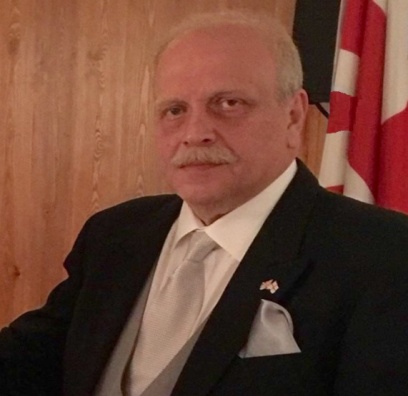 დაბადებისთარიღი: 18 ივნისი 1961 წელი. 1978  წელსწარჩინებითდაამთავრათბილისის 30-ე  საშუალოსკოლა. 1979 -1985 წლებში წარჩინებით დაამთავრა თბილისის სახელმწიფო სამედიცინოინსტიტურტისსამკურნალოფაკულტეტი. პარალელურად 1981-1984 წლებში დაამთავრა თბილისის სახელმწიფო. უნივერსიტეტის საერთაშორისო ურთიერთობათა ფაკულტეტის საღამოს განყოფილება. 1985 წლიდან დაინიშნა ონკოლოგიის ეროვნული ცენტრის ექიმ ორდინატორად,რომელიც მისი ბაბუის პროფესორ ა.ღვამიჩავას მიერ იყო დაარსებული და მის სახელს ატარებდა.ამავეწელსმივლინებულიქნა. მოსკოვში ონკოლოგიის საკავშირო ცენტრის კოლორექტული ქირურგიის განყოფილებაში. 1989 წელს მოსკოვში წარმატებით დაიცვა საკვალიფიკაციო ნაშრომითემაზე : “კომპრესიული და ხელით ჩამოყალიბებული ანასტომოზების შედარებითი ანალიზი კოლინჯის კიბოს ქირურგიული მკურნალობის დროს“  1989 წლიდან განაგრძობს მუშაობას ა.ღვამიჩავას სახელობის ონკოლოგიის ეროვნული ცენტრში უფროსი მეცნიერ-თანამშრომლის პოზიციაზე. 1994 წ. არჩეულია თბილისის სახელმწიფო სამედიცინო უნივერსიტეტის ონკოლოგიისკათედრისასისტენტად. 1998 წელსა.შ.შ. ქირურგთა კოლეჯი სდაფინანსებით გაიარა სტაჟირებამაუნტ-სინაისჰოსპიტალის  (ნიუ-იორკი) , კლივლენდის (კლივლენდი)და ფორტლაუდერდეილის (ფლორიდა)კლინიკებში.2000 წელს დააფუძნა ონკოპრევენციის ცენტრი რომელსაც ხელმძღვანელობ დღემდე. 2000 წ. არჩეულია თბილისისსახ. სამედიცინო უნივერსიტეტისონკოლოგიისკათედრის დოცენტად. 2007წ. არჩეულია თბილისისსახელმწიფო სამედიცინო უნივერსიტეტის ონკოლოგიის დეპარტამენტის ასოცირებულ პროფესორად.  2015 წლიდან არჩეულია თბილისის სახელმწიფო სამედიცინო უნივერსიტეტის ონკოლოგიის დეპარტამენტის ხელმძღვანელად და სრულ პროფესორად.2008-2017 წწ. მუშაობდა ეროვნული სკრინინგ ცენტრის დირექტორად 2017 – 2020 წწ. იყო “უნივერსალური სამედიცინო ცენტრის” დირექტორი (ყოფილი ა.ღვამიჩავას სახელობის ონკოლოგიის ეროვნული ცენტრი)2020წლიდან - დღემდე არის სხივური და ბირთვული თერაპიის ცენტრის დირექტორი.გამოქვეყნებულიაქვს 132 სამეცნიერო ნაშრომი. 3 მონოგრაფია, მათ შორის ონკოლოგიის სახელმძღვანელო, რომელმაც 2011 წელს დაიმსახურ ასაქართველოს ეროვნულიპრემია. დაჯილდოვებულია ღირსების ორდენით. 2005 წლიდან არის კლინიკური ონკოლოგიის საქართველოს საზოგადოების დამფუძნებელი და ხელმძღვანელი. ასევე ჟურნალ „კლინიკური ონკოლოგიის“ გამომცემელი და მთავარი რედაქტორი.  ილია ჭანუყვაძე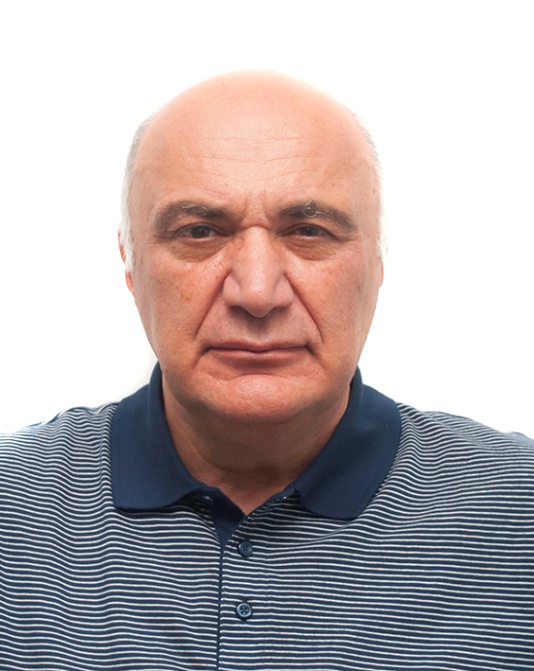  დაიბადა ქალაქ მახარაძეში (დღევანდელი ოზურგეთი) 1949 წელს. აქვე,1966 წელს  დაამთავრა საშულო სკოლა ოქროს მედალზე.  იმავე წელს ჩაირიცხა თბილისის სახელმწიფო სამედიცინო ისტიტუტში სამკურნალო ფაკულტეტზე, რომელიც დაამთავრა 1972 წელს წარჩინებით,  „წითელ დიპლომზე“.                                                 ინტერნატურა გაიარა  რუსთავში, ქალაქის საავადმყოფოში სადაც უკვე აწარმოებდა მცირე ზომის ურგენტულ და გეგმიურ ოპერაციებს, პარალელურად ეწეოდა სამეცნიერო საქმიანობას. მომდევნო 3 წელი მუშაობდა ქლაქ  რუსთავის  პოლიკლინიკაში ღამის მორიგე ტრავმატოლოგად.1975 წელს ჩაირიცხა ასპირანტურაში თბილისის სახელმწიფო სამედიცინო ინსტიტუტში ოპერაციული ქირურგიისა და ტოპოგრაფიული ანატომიის კათედრაზე. საკვალიფიკაციო თემის დაცვიდან  1979 წ. 1982 წლამდე მუშაობდა იმავე კათედრის ასისტენტად.  1982 წლიდან გადავიდა სამკურნალო ფაკულტეტის ზოგადი ქირურგიის  კათედრაზე  ასისტენტად. 1990 წლიდან არჩეულია ზოგად ქირურგიის კათედრის დოცენტად. 2002  წლიდან კათედრის ასისტენტპროფესორია. 2013 წლიდან ასოცირებული პროფესორი და ქირურგიული პროპედევტიკის დეპარტამენტის ხელმძღვანელია. 2015 წლიდან ზოგადი ქირურგიის დეპარტამენტის პროფესორი და ხელმძღვანელია ხოლო 2023 წლიდან მიენიჭა ემერიტუსის წოდება.პროფესორ გივი გონჯილაშვილის ხელმძღვანელობით დაეუფლა  ოპერაციებს მუცლის ღრუს ორგანოებზე.  ასრულებდა გეგმიურ და ურგენტულ ოპერაციებს. როგორც ქირურგიული ბრიგადის ხელმძღვანელმა შეასრულა 500 მეტი გადაუდებელი ქირურგიული ჩარევა.  პირველად საქართველოში 1984 წელს, შეასრულა მკერდის ლიმფური სადინრის დრენირება  და სორბცია ექსტრაკორპული დატოქსიკაცის მიზნიათ, რომელიც წარმატებულად დანერგა კლინიკაში. ასევე, კლინიკაში დანერგა პროფესორ ფეოდოროვის მიერ მოწოდებული ღვიძლის კარისა და პანკრეატო-დუოდენალური ზონის  ბლოკადა მრგვალი იოგის გამოყენებით.2014 წლიდან არის კრიტიკული მედიცინის ქირურგიული სამსახურის ხელმძღვანელი აკადემიკოს ზურაბ ხელაძის კლინიკაში სამეცნიერო  სარბიელად  აირჩია ღვიძლი. კერძოდ, ამ ორგანოს პორტული კომპლექსის და  მისი რბილი ჩონჩხის ქირურგიული ანატომა, რომლის კვლევაში იგი ითვლება პიონერად და მიმართულების  ავტორად, ი.ჭანუყვაძის მეცნიერული კვლევის შდეგები ასახულია ასზემეტ გამოქვეყნებულ შრომაში, ორ გამოგონებასა და 4 რაციონალურ წინადადებაში. პუბლიკაციები ბერლინის, რუმინეთის, ლონდონის, მილანის, რომის, ჩეხეთის და რუსეთის  გამოცემებში. 2016 წელს ამერიკის შეერთებულ შტატებში  გამოიცა მონოგრაფია-  BILE  DUCT,  Functionale Anatomy, Diesese and Injury Classification and Surgical Management   2016. New York  p1-87 . არის საქართველოს და ევროპის სამეცნიერო ჟურნალების რედკოლეგიის წევრი. მის მიერ წარმოებული ფუნდამენტური ხასიათის კვლევები კერძოდ, ღვიძლის  რბილი ჩონხის ანუ პორტული არხებისა და ღვიძლის ვენების ფიბროზული მატრიქსის აგებულება გახდა საფუძველი  ახალი მიმართულების წარმოშობისა ჰეპატოლოგიაში, რაც აისახა სადოქტორო კვლევებში: ლეილა პატარაშვილი - „ღვიძლის მატრიქსის აგებულების თავისებურებანი“ 2021. ქეთევან ჯანდიერი - „ პორტული კომპლექსის ნაღვლსისხლძარღვოვანი ელემენტები მექანიკური ქოლესტაზის პირობებში 2021“. რევაზ ოთარაშვილი - „ ნაღვლის სადინრების   გავლენა ღვიძლის ვენებზე, მექანიკური ქოლესტაზის და ქოლანგიტის პირობებში”. პედაგოგიურ საქმიანობას ეწევა 1974 წლიდან დღემდე. 49 წლის განმავლობაში ათასობით სტუდენტს ასწავლიდა და ასწავლის ზოგადი ქირურგიის,  ტოპოგრაფიულიანატომიისა და ოპერაციული ქირურგიის საგნებს. სისტემატიურად არჩევდა და მუშობდა  შრომისმოყვარეობით და ნიჭიერებით  გამორჩეულ სტუდენტებთან,  გაჰყავდა ისინი მეცნიერების სარბიელზე. ავტორია 3 სასწავლო  მეთოდური რეკომენდაციის. თანაავტორია  „ზოგადი ქირურგიის“ სახელმძღვანელოს 2008. რედაქტორია პროფესორ არჩვაძის სახელმძღვანელოს „General Surgery”.მისი ინიციატივით და ძალისხმევით პირველად სქართველოს  სამედიცინო განათლების ისტორიაში  ჩამოყალიბდა  საუნივერსიტეტო კლინიკა დიმიტრი  უზნაძის სახელობის ქუჩაზე. მისივე ინიციატივით და სამთავრობო მხარდაჭერით,   ოთხმოციან წლებში, ასეულობით სტუდენტი III, IV კურსიდან საექიმო პრაქტიკას გადიოდა მოსკოვის და ლენინგრადის წამყვან კლინიკებში, სადაც მნიშვნელოვნად აიმაღლეს პროფესიული განათლების დონე.გურამ  ახალაძე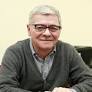 დაიბადათბილისში, 1952 წელს, მან 1975  წელs უმაღლესი შეფასებებითდაამთავრთბილისისსახელმწიფოსამედიცინოინსტიტუტი. შემდეგიორიწელიგანაწილებითიმუშავაექიმ-ქირურგადრაიონულსაავადმყოფოში.1978-1983 წლებშიგაიარაკლინიკურიორდინატურაბ.ვ. პეტროვსკისსახ. ქირურგიის ცენტრშიღვიძლისადასანაღვლეგზებისქირურგიისგანყოფილებაში.იმპერიოდისთვის, ქირურგიისცენტრიქირურგიისდიდსკოლასწარმოადგენდა, სადაცშესაძლებელიიყოისეთიგამოჩენილიქირურგებისლექციებისმოსმენადაოპერაციებზედასწრება, როგორებიციყვნენ: ბ.ვ.პეტროვსკი, ე.ნ.ვანციანი, ნ.ნ. მალინოვსკი, მ.დ. კნიაზევი,მ.ი.პერელმანი, მ.დ.პაციორა, ა.ფ.ჩერნოუსოვი, ო.ბ.მილონოვი.ბრწყინვალექირურგისდანამდვილირუსიინტელიგენტის, პროფესორვ.ა.სმირნოვისხელმძღვანელობითგურამგერმანესძემშეასრულადა 1984 წელსდაიცვასაკანდიდატოდისერტაციათემაზე: „ქოლედოქოდუოდენოანასტომოზისარადამაკმაყოფილებელიშორეულიშედეგებისმიზეზებიდაგანმეორებითიოპერაციებიმათდროს“.1984წელსდაბრუნდათბილისშიდამუშაობდათბილისისსახელმწიფოსამედიცინოინსტიტუტის №2 ქირურგიისკათედრისასისტენტად, პროფესორ გ.ტატიშვილისხელმძღვანელობით, აკეთებდაბევროპერაციებს,გატაცებულიიყოსამეცნიეროდაპედაგოგიურისაქმიანობით.მეოცესაკუნის 90-იან წლებში, საქართველოშისამოქალაქოომისდროს, პარალელურადმსახურობდაომისვეტერანთაჰოსპიტალისმთავარქირურგად.1986-1988 წლებშიგაიარადოქტურანტურაი.მ.სეჩენოვისსახ. მოსკოვისპირველისამედიცინოინსტიტუტისღვიძლისდამეტაბოლურიქირურგიისგანყოფილებაში, სადაც1994წელსპროფესორე.ი.გალპერინის ხელმძღვანელობითდაიცვასადოქტოროდისერტაციათემაზე: „ჩირქოვანიქოლანგიტი: პათოგენეზისსაკითხები, კლინიკურიფორმები, მიმდინარეობისსიმძიმისგანსაზღვრადადიფერენცირებულიმკურნალობა“.1994 წლიდან 2012 წლებშიმუშაობდარფჯანდაცვისი.მ.სეჩენოვისსახ. მოსკოვისსამედიცინოაკადემიისღვიძლისქირურგიისგანყოფილებისწამყვანი, შემდეგკი, მთავარიმეცნიერ-თანამშრომლისთანამდებობაზე, 2007 წლიდან 2012 წლამდეკიიკავებდასეჩენოვისუნივერსიტეტისდიპლომისშემდგომიპროფესიულიგანათლებისფაკულტეტისქირურგიისკათედრისპროფესორისთანამდებობას.ამწლებში, პროფესორიახალაძეიკვლევდაჩირქოვანიქოლანგიტის, მექანიკურისიყვითლისდაბილიარულისეფსისისპათოგენეზშიღვიძლისფუნქციურირეზერვისფუნდამენტურსაკითხებს.ერთერთმაპირველმაშეიმუშავამცირეინვაზიურიკანგავლითიჩარევებისტექნიკამწვავექოლეცისტიტის, ქოლანგიტის, ღვიძლისაბსცესებისდაკისტების, მწვავედაქრონიკულიპანკრეატიტის, კუჭქვეშაჯირკვლისკისტების, ღვიძლისდაპანკრეასისსიმსივნეებისდროს. ერთ-ერთიპირველიიყოვინცმუშაობდაქრონიკულიპანკრეატიტისქირურგიის, ღვიძლისადაკუჭქვეშაჯირკვლისსიმსივნეებისლაპაროსკოპიულიქირურგიისსაკითხებზე.2012წლიდანდღემდეარისრუსეთისჯანდაცვისრუსეთისჯანდაცვისფედერალურისახელმწიფობიუჯეტურიდაწესებულების,„რენტგენორადიოლოგიისრუსეთისსამეცნიეროცენტრის“, ონკოლოგიაშიქირურგიისდაქირურგიულიტექნოლოგიებისსამეცნიერო-კვლევითიგანყოფილების, მთავარიმეცნიერ-თანამშრომელი.გურამახალაძეს მრავალწლიანიპრაქტიკულიდასამეცნიერომოღვაწეობადაკავშირებულიაჰეპატოპანკრეატობილიარულქირურგიასთანდაიგიწარმატებითუზიარებსთავისგამოცდილებასმრავალრიცხოვანმოწაფეებს, რომლებიცმისგარშემომრავლადარიანროგორცრუსეთში, ისესაქართველოში.გურამახალაძისხელმძღვანელობითმომზადებულია 5 საკანდიდატოდისერტაცია. იგიარის 220-ზენაბეჭდიშრომის, ასევე 6 სახელმძღვანელოსთავებისავტორი, აქვს 3 საავტორომოწმობა მრავლიწლისმანძილზეარისჟურნალ „ქირურგიულიჰეპატოლოგიისანალების“ სარედაქციოკოლეგიისწევრი, დსთ-ს ქვეყნების ჰეპატოპანკრეატობილიარულქირურგთაასოციაციისსაპატიოწევრი, ბელორუსიისპანკრეასისკლუბისსაპატიო წევრი. რამდენიმეწლის განმავლობაშიიყოჟურნალის „Hepato-Gastroenterology“ სარედაქციოსაბჭოსწევრი.რეუვენ ნელიგერი   (რუბენ   ელიგულაშვილი)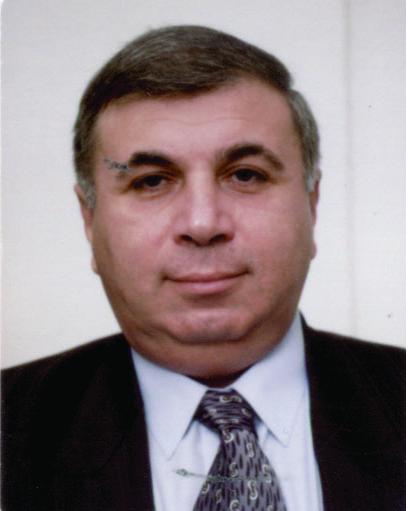 დაიბადა 1951წლის 14 ნოემბერს  თბილისში. 1968 წელს დაამთავრა   თბილისის 44-ე  საჯარო სკოლა~1968 - 1974  წლებში  იყო    აზერბაიჯანის სახელმწიფო სამედიცინო ინსტიტუტის სამკურნალო ფაკულტეტის სტუდენტი.. 1978 - 1982  -კი  მოსკოვის ტრანსპლანტოლოგიის და ხელოვნური ორგანოების ინსტიტუტის - ასპირანტი ქირურგიაში.1987 - მოსკოვის საკავშირო ტრანსპლანტოლოგიის და ხელოვნური ორგანოების ინსტიტუტში  დაიცვა  მედიცინის მეცნიერებათა კანდიდატის ხარისხი.1997-2023  წლებში გავლილი აქვს ზოგადი და კარდიო-რეანიმაციის სავალდებულო სასწავლო კურსი კურსი, 2006 კი სწავლობდა  ლაპარასკოპიის კურსზე  ჟენევა,ში.  1974 – 1975 წლებში იყო - თბილისის სასწრაფო დახმარების კლინიკური საავადმყოფოს ქირურგიული განყოფილების ექიმი ინტერნი.1975 – 1976 წლებში მუშაობდა - თბილისის ტექნიკური ტექნიკუმის  სამხედრო - სამედიცინო კურსის მასწავლებელად.1979 – 1981 წლებში ასრულებდა  მოსკოვის  67-ე კლინიკური საავადმყოფოს ქირურგიული განყოფილების ექიმის მოვალეობას.1981 – 1985 - ლანჩხუთის რაიონის მთავარი ქირურგი, ქირურგიული განყოფილების გამგე.1985-1995 წლებში იყო - საქართველოს ცენტრალური რესპუბლიკური საავადმყოფოს ქირურგიული განყოფილების გამგე. 1968– 1995 წლებში -კი  თელავივის უნივერსიტეტის ვოლფსონის სახელობის საუნივერსიტეტო სამედიცინო ცენტრის ქირურგიული განყოფილების რეზიდენტი.1998 წლებსი მუშაობდა - სამედიცინო ცენტრ “ასუტა”-ში  - უფროს ქირურგად. 1998 წელს მიიღო  ისრაელის ჯანდაცვის ექიმის  სერთიფიკატი- ზოგადი ქირურგის სპეციალობაში.. 1999 წელს იყო - სამედიცინო სერვისი  “ლეუმიტ” - ქირურგიული კლინიკის ხელმძღვანელაი..1998 – 2000 -წლებში  მუშაობდა  თელ-ავივის უნივერსიტეტის, ვოლფსონის სახელობის საუნივერსიტეტო სამედიცინო ცენტრის ქირურგიული განყოფილების უფროს ექიმად.1999  წელს კი ასრულებდა  ისრაელის სამედიცინო გაერთიანების  - “კლალიტის” უფროსი ქირურგის მოვალეობას .ამასთან 2000 წლიდან - მუშაობდა  სამედიცინო სერვისის “მაკაბის” - ქირურგიული კლინიკის ხელმძღვანელად. 2009  წლიდან დღემდე  არის  საქართველო-ისრაელის ერთობლივი კლინიკა “გიდმედი”-ს დამფუძნებელი და სამედიცინო კონსულტანტი.2000  წლიდან  მუშაობს -  იერუსალიმის უნივერსიტეტის, კაპლანის სახელობის საუნივერსიტეტო სამედიცინო ცენტრში უფროს ქირურგად,ასევე .2000 – -წლიდან  კითხულობს ლექციებს   იერუსალიმის უნივერსიტეტის ქირურგიულ  ფაკულტეტის სტუდენტებთან,მისი პროფესიული და მეცნიერული კვლევის ინტერესს  წარმოადგენს: ზოგადი ქირურგია; ღვიძლის და სანაღვლე გზების ქირურგია; ლაპარასკოპიული ქირურგია; ონკოქირურგია; სარძევე ჯირკვლის ქირურგია; პროქტოლოგია; ტრავმა და გადაუდებელი ქირურგია.არის  50-ზე მეტი სამეცნიერო  შრომის ავტორი.მონაწილეობა აქვს მიღებული მრავალი საერთასორისო სამეცნიერო კონგრესის,კონფერენციისა და სიმპოზიუმის მუშაობაში,